FIGURES AND TABLESFigure 1. Study design overview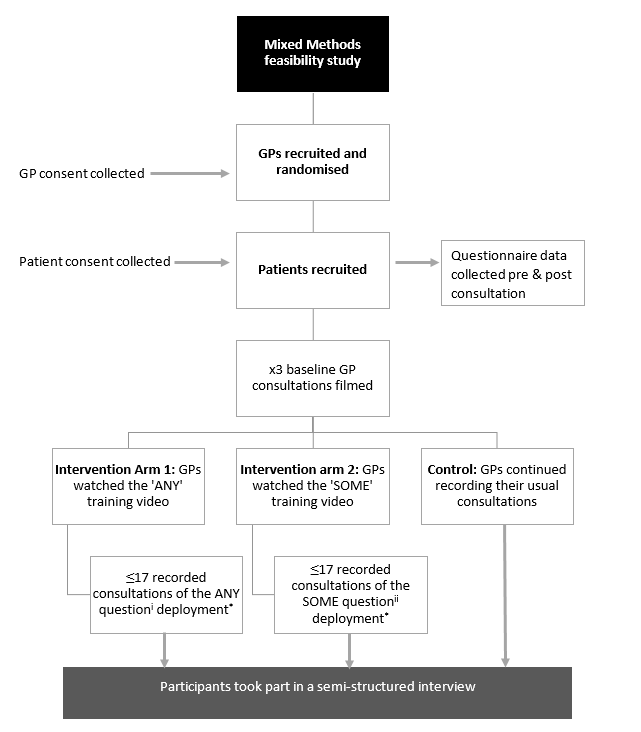 Table 1. Summary of key study outcomes and how they were collected and analysedFigure 2.  Screening and Recruitment Table 2. Patient characteristicsNote: The denominators change because not all participants answered all of the questions.  Table 3. Planned concerns and concerns voiced in the consultation (pre- and post-consultation questionnaires)Colour Key:  Orange=voiced planned concern(s); Purple=voiced planned concern(s) + additional unplanned concern(s); Green=did not voice planned concern(s).Table 4. Planned concerns and concerns voiced in the consultation by trial armFigure 3. How additional concerns were elicited in non-intervention video recordingsTable 5. Patient enablement and satisfaction scoresAppendix A: Summary ANY text of training and SOME training video (see supplemental files)Appendix B: Fidelity check for intervention arms (see supplemental file)Appendix C: Pre- and post-consultation questionnaires (see supplemental files)Appendix D: GP-Patient recruitment (see supplemental file)Research objective (RO)Data collection methodAnalysis RO1. Can UK GPs be trained to successfully deploy the intervention questions?Video-recorded consultationsComparison of video data to fidelity checking framework.RO2. How many concerns do patients plan to raise with their GPs?Pre-consultationquestionnairesDescriptive statisticsRO3. To what extent do patients raise their planned concerns within GP consultations?Pre- and Post- consultationquestionnairesDescriptive statisticsRO4. Does soliciting for additional concerns increase consultation length?Video recorded consultationsDescriptive statisticsRO5. Does soliciting for additional concerns increase patient satisfaction and/or patient enablement? Post-consultation   questionnaireDescriptive statisticsControlSomeAnyGender (female)66/110 (60.0%)48/87 (55.2%)50/81 (61.7%)Age 56.0 (SD = 15.8) 57.5 (SD = 18.9) 57.2 (SD = 18.8) Currently in paid work62/107 (57.9%)42/85 (49.4%)38/77 (49.4%)White ethnicity81/110 (73.6%)59/87 (67.8%)62/81 (76.5%)Booking type:   On the day44/109 (40.4%)62/87 (71.3%)30/70 (42.9%)   Advance65/109 (59.6%)25/87 (28.7%)40/81 (57.1%)Number of stated concerns prior to consultation1.74 (SD = 0.96) 1.61 (SD = 0.91) 1.65 (SD = 0.82) Reason for attending:New problem35/96 (36.4%)43/79 (54.4%)40/75 (53.3%)Long standing problem42/96 (43.8%)17/79 (21.5%)21/75 (28.0%)Other (including doctor requested)19/96 (19.8%)19/79 (24.1%)14/75 (18.7%)On-going health problems:None20/110 (18.2%)16/87 (18.4%)12/81 (14.8%)One16/110 (14.6%)19/87 (21.8%)20/81 (24.7%)Two23/110 (20.9%)22/87 (25.3%)20/81 (24.7%)Three20/110 (18.2%)14/87 (16.1%)12/81 (14.8%)Four or more31/110 (28.2%)16/87 (18.4%)17/81 (21.0%)Number of concerns discussed in consultationNumber of concerns discussed in consultationNumber of concerns discussed in consultationNumber of concerns discussed in consultationNumber of concerns discussed in consultationNumber of concerns discussed in consultationNumber of planned concerns1234561107 (77%)28 (20%)4 (3%)00022 (3%)58 (76%)13 (17%)3 (4%)0031 (4%)4 (17%)16 (67%)3 (13%)004001 (9%)10 (91%)0050001 (100%)006000001 (100%)Number of concerns discussed in the consultationControlSomeAny146/106 (43.4%)41/83 (49.4%)32/76 (42.1%)234/106 (32.1%)30/83 (36.1%)28/76 (36.8%)317/106 (16.0%)7/83 (8.4%)11/76 (14.5%)4 or more9/106 (8.5%)5/83 (6.0%)5/76 (6.6%)Number of unvoiced planned concernsNone80/102 (78.4%)58/78 (76.3%)54/74 (73.0%)13/102 (2.9%)3/78 (4.0%)2/74 (2.7%)20/102 (0.0%)1/78 (1.3%)0/74 (0.0%)PEI mean (SD) MISS-21 mean (SD) Patient satisfaction (%)Range (0-12)Range (75-145)Control4.07 (3.99) 102.52 (10.71) 101/106 (95.28%)Some5.08 (3.93) 102.78 (10.88)  84/86 (97.67%)Any3.70 (4.13) 101.22 (13.00) 73/79 (92.41%)